Emma Francilia (Rogers) ByrdMarch 17, 1863 – April 28, 1906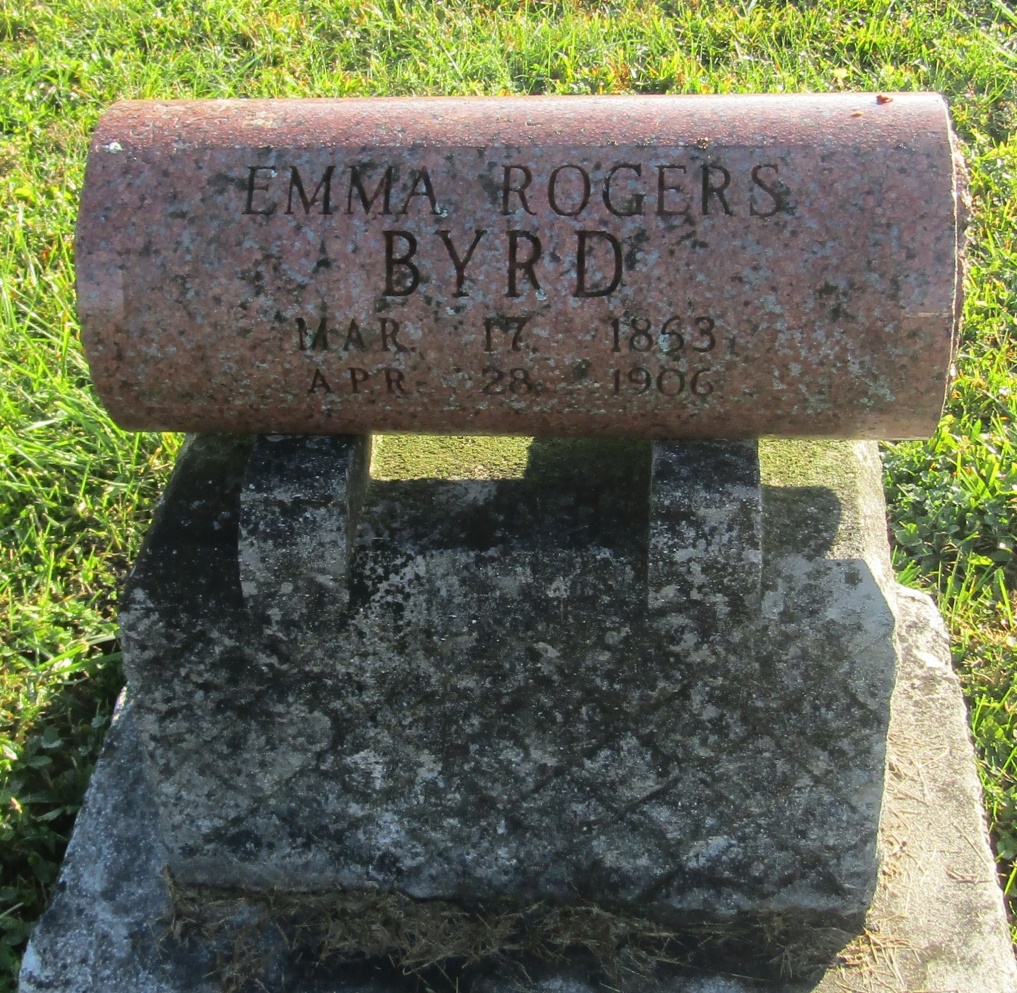 No further information found at this time